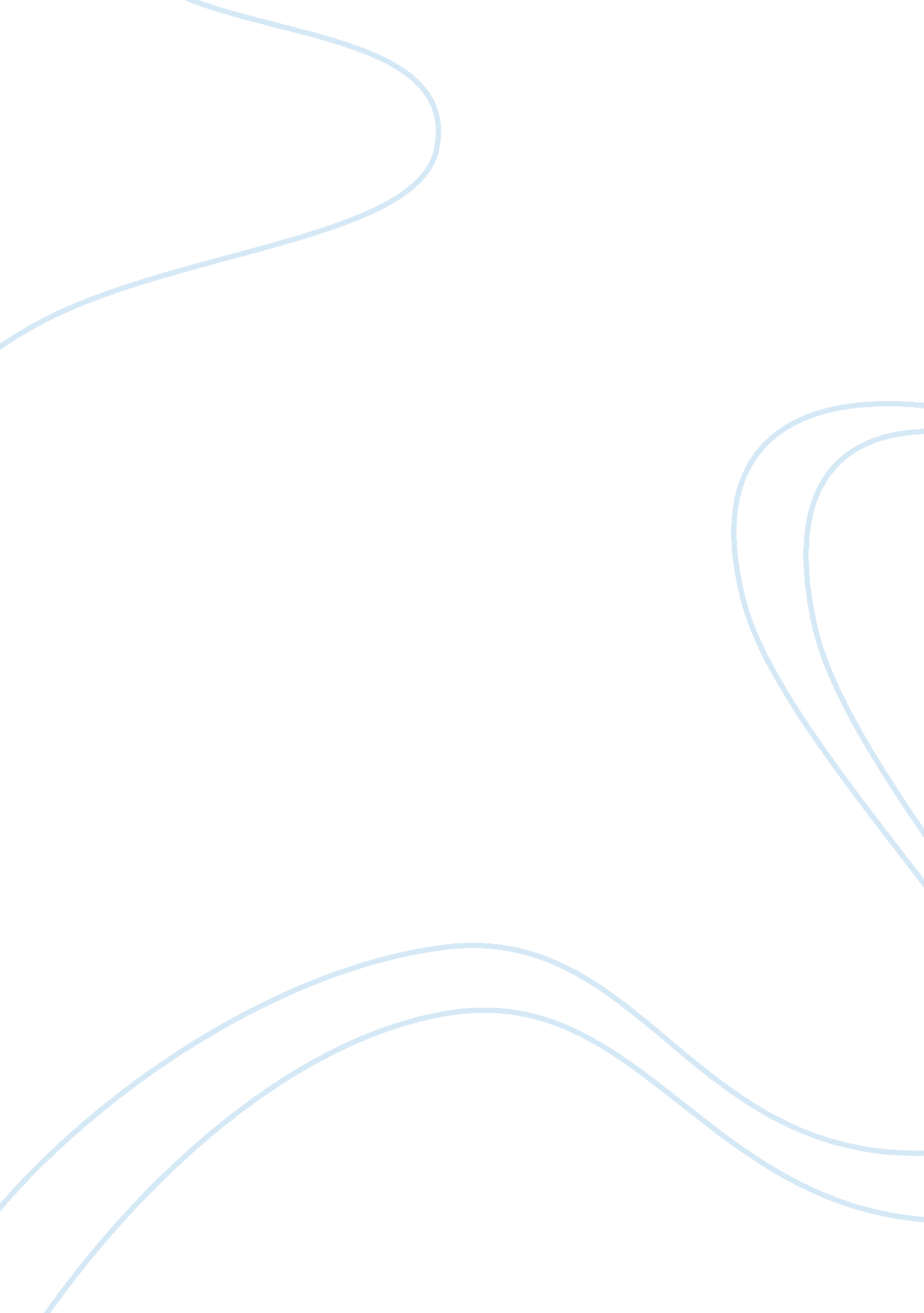 A suggested approach for management of pediatric asthma during the covid-19 pande...Health & Medicine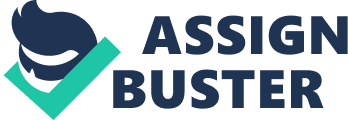 Background Information Asthma is the most common chronic respiratory disease in children. Approximately 300 million people in the world (4. 3%) have asthma, and 14% of children suffer from the disease ( 1 , 2 ). The total prevalence of asthma has increased, but it differs in various countries and cities ( 3 ). The prevalence of childhood asthma in China increased from 1. 97% in 2000 to 3. 02% in 2010, due to the rapid economic development, accelerated urbanization, and environmental exposure to pollutants ( 4 , 5 ). Moreover, the prevalence in Shanghai alone increased from 4. 52 to 7. 57% ( 6 , 7 ). China has a large population, and a slight increase in the prevalence results in a significant increase in the number of patients. Asthma is a challenging health problem, and the number of patients worldwide is predicted to increase by 100 million in the next 10 years ( 2 ). Asthma also creates an economic burden on families, and diminishes the quality of life of poor children, causes emotional disorders, and may lead to repeated absences from school and other problems ( 3 ). The control of children's asthma in Asia is not ideal, and the complete control rate stands at only 6. 1–67. 1% of patients ( 8 ). A 2006 survey of children with asthma from 0–16 years in the Asia-Pacific region showed that 53. 4% (528/988) of them had uncontrolled disease ( 9 ). Liu et al. ( 10 ) surveyed 497 cases of asthma in children 0–14 years and found an uncontrolled rate of 34. 3%. Lack of standardized asthma control strategies and treatment is the leading cause of the high uncontrolled cases rate ( 11 ). The main factors affecting the severity of asthma attacks include children and guardians' insufficient understanding of the disease, insufficient treatment, poor medication adherence, exposure to poor environments (such as dusty rooms or tobacco smoke), and irregular follow-up visits after diagnosis ( 9 – 11 ). Respiratory tract infections are the most common triggers of asthma in children (87. 9%). Other triggering factors include exercise, specific food consumption, exposure to house dust, and mood changes ( 3 ). Standardized management has been proven beneficial to control asthma attacks and improves the prognosis for the children. The asthma control rate can reach 81. 8% with strict annual follow ups, and 83. 2% with strict follow ups for 2 years ( 8 ). Covid-19 and Its Effect on Asthma In December 2019, patients with pneumonia caused by a new type of Coronavirus were identified in Wuhan City (Hubei Province) in China. With the spread of the epidemic, Coronavirus infections in children have appeared in other regions of China and abroad. The World Health Organization named the virus severe acute respiratory syndrome -Coronavirus-2 (SARS-CoV2) ( 12 ). SARS-CoV2 are β-coronaviruses. Coronaviruses are a subfamily of orthocoronavirinae in the family of coronaviridae, which can be divided into 4 genera: α, β, γ, and δ. Alpha and beta-coronaviruses only infect mammals, while gamma and delta-coronaviruses mainly infect birds (although a few of those can also infect mammals). Coronaviruses that can infect humans include 229E and NL63 in the alpha genus, OC43 and HPU in the beta genus, Middle East Respiratory Syndrome-related coronavirus (MERSr-CoV), Severe Acute Respiratory Syndrome-related coronavirus (SARSr-CoV), and the 2019 novel coronavirus (SARS-CoV2) that causes the disease COVID-19 ( 13 ). Coronaviruses are responsible for a variety of diseases in humans and animals, and can cause respiratory, digestive, and nervous system disease. Disease in humans is mainly related to a variety of respiratory syndromes including the common cold, bronchitis, and pneumonia ( 13 , 14 ). Most acute childhood asthma attacks are associated with acute viral respiratory infections ( 11 ). Globally, 10–30% of upper respiratory tract infections are caused by coronaviruses, and these occupy the second place among viruses that cause common colds ( 14 ). Children with asthma have an imbalance of TH1/TH2 cells and altered concentrations of serum cytokines. Long-term use of inhaled glucocorticoids can reduce interleukin-2 content, weaken the T-cell proliferation and phagocytosis abilities. These changes increase the risk of microorganism infections such as viral infections ( 15 , 16 ). It is also known that patients with asthma have a greater risk of serious outcomes with common cold viral infections compared to patients without asthma ( 15 ). However, evidence from the recent COVID-19 pandemic has failed to identify asthma as a significant risk factor for development of COVID-19 ( 15 ). Zhang et al. ( 17 ) in a case series of 140 patients with community acquired COVID-19 from Wuhan, China did not find any self-reported allergies like asthma, allergic rhinitis, and atopic dermatitis in any of their patients. In another large study, Du et al. ( 18 ) have reported that children with allergic diseases like asthma, allergic rhinitis do not have a higher incidence of COVID-19. They also reported no difference in the clinical features, laboratory, and immunological findings of COVID-19 between allergic and non-allergic patients. Nevertheless, in order to prevent and control the COVID-19 disease, people need to self-isolate at home, and such life style changes may affect children's asthma control: (1) reduced cross-infection rates may result in reduced asthma exacerbations, and the patients guardians may discontinue asthma treatments; (2) doctor follow-ups may be avoided for the fear of SARS-CoV2 transmission; (3) increased exposure to indoor allergens; (4) parental anxiety may affect children; (5) lack of exercise and uncontrolled diet may lead to excessive weight gain; (6) parents of children with asthma need to focus on coronavirus prevention strategies. These considerations are important for pediatricians to manage children with asthma during the COVID-19 pandemic. Strict Adherence to Standard Asthma Treatments Should Continue During the Pandemic The Intrinsic Nature and Treatment of Asthma Asthma can start at any age, but mostly starts before school age due to genetic susceptibility and incidence of viral infections ( 5 , 19 ). National epidemiological data in 2010 showed that asthma occurred in 36. 8% of infants, 37. 5% of preschoolers, and 25. 7% of school-aged children ( 5 ). Allergic inflammation is thought to persist in the lower respiratory tract mucosa in patients with asthma, even during remission periods. However, the severity of the lower respiratory tract inflammation can be alleviated, with reduction of swelling in the respiratory tract mucosa, reduction of glandular secretion in the lower respiratory tract, weakening of smooth muscle spasms, and others ( 20 ). Asthma attacks recur after encounters with susceptible factors. Typical asthma can be triggered by many factors, and has high recurrence rates, but is typically seasonal. Therefore, children with asthma need long-term treatment and regular follow-ups. Dynamic and personalized adjustments to the treatment plan are usually needed. Inhaled corticosteroids (ICSs) are an indispensable part of the treatment of childhood asthma. Both domestic and international guidelines recommend ICSs as the top choice for mild and chronic asthma treatment ( 21 , 22 ). ICSs inhibit the expression and synthesis of multiple cytokines, inhibit the release of inflammatory mediators by inflammatory cells, and block the occurrence and development of allergic inflammation in the respiratory tract through multiple pathways. ICSs can allow repair of inflammation-related damage of respiratory tract tissues, they reduce edema, congestion, and secretions in the respiratory tract mucosa, and relieve bronchial smooth muscle tension ( 20 ). Compared with systemic corticosteroid, ICSs get absorbed directly by the respiratory tract tissues with the following advantages: (1) ICSs are administered through the same route allergens get inhaled, and act directly on the airway mucosa with strong localized treatment effects; (2) they avoid gastrointestinal absorption, and require one tenth of the systemic dosage, avoiding or reducing potential side effects caused by systemic corticosteroid usage; (3) they simply medical procedures, reduce medical costs, and increase patient compliance ( 20 , 23 ). However, only 58. 7% of patients choose to use ICSs ( 7 ). Many parents fear the potential adverse side effect of corticosteroids, and this has become an independent risk factor for acute asthma attacks and for the development of chronic airflow limitation ( 3 ). If the medication is insufficient and the treatment is not standardized, even if the child does not have an acute asthma attack during the COVID-19 pandemic, an asthma attack may appear after resuming school due to increased exposure to respiratory infections, environmental exposures, and stress; that is “ Back to School Asthma (BTS)” may ensue. In the Northern hemisphere, BTS accounts for 20–25% of asthma exacerbations requiring hospitalization ( 24 ). The impact of long-term ICS use on children's height continues to be of concern to parents and doctors. A controlled study conducted abroad in 5–13 year-old children with mild to moderate asthma showed that after 400 μg of budesonide daily for an average of 5 consecutive years, the final mean height of the experimental group was 1. 2 cm smaller than that of the control group ( 25 ). On the other hand, poor asthma control can affect children's rest; the use of frequent oral medication can affect children's appetite, and in the long run, it can also reduce the height of children who do not use ICS treatment ( 22 ). Irregular Treatment Results Affect Lung Function and Increase the Risk for COPD The goal of asthma treatment should be to completely cure it. However, the current medical conditions do not allow for that to happen ( 20 ). Of all life stages, childhood poses the greatest risk for asthma development. Studies have shown that children with asthma and impaired lung function are less likely to experience remission at the age of 7 than their younger age counterparts, and the age at which asthma begins is inversely associated with the rate of asthma remissions (the remission rate of asthma in children is 3. 7 times that of adults, and some children with asthma develop a natural remission) ( 26 , 27 ). Asthma remission is generally defined as the absence of respiratory symptoms without use of anti-asthma medication for more than 2 years ( 26 , 28 ). Different definitions of asthma remission have been suggested. Studies on different populations and different evaluation periods usually yield different remission rates ( 29 ). Cai et al. ( 28 ) studied 110 children with asthma, who did no undergo the Global Initiative for Asthma (GINA) treatment for different reasons, and they found a natural remission rate (2 years without exacerbations) of 29. 18%; that is, the majority of the children (70. 82%) did not achieve natural remission without treatment. They also found environmental exposure to be closely associated with the natural prognosis ( 28 ). Patients with clinical remission (absence of respiratory symptoms without anti-asthma medication) may still have bronchial hyperresponsiveness and decreased lung functions ( 27 ). Panhuysen et al. ( 30 ) studied 181 asthma patients between 13 and 44 years of age, and they found that at their 25 year follow-up surveys only 11% of them had asthma resolved (asymptomatic and free of bronchial hyperresponsiveness) although 41% of them did not report symptoms. A study conducted by researchers from the Netherlands with 30 year follow-ups on 91 individuals with asthma (5–14 years at the time of diagnosis) found that patients with lower pulmonary function during childhood had smaller lung function growths ( 27 ). Higher asthma remission rates in adulthood are usually associated with better lung function and mild symptoms in childhood. Of the 91 research subjects, 22% had complete remission and 52% (22 + 30%) had clinical remission ( 27 ). The complete remission of asthma was defined as the absence of wheezing or asthma attack for 3 years, in the absence of ICS use, and normal lung function (predicted FEV1 value > 90%), and lack of bronchial hyperresponsiveness (BHR) (PC 10. 16 mg/ml). Clinical remission was defined as the absence of wheezing or asthma attacks without ICS use. Childhood asthma can affect lung development and increase the risk for developing chronic obstructive pulmonary disease (COPD) in adulthood ( 31 ). Many preschool-aged children develop wheezing symptoms after viral infections (wheezy bronchitis/viral associated wheeze [WB/VAW]). Epidemiological investigations shown that WB/VAW in childhood is closely associated with COPD due to deterioration of the ventilation function early in life, causing potential airway abnormalities that may accelerate the decline of the ventilation function during adulthood. Studies have shown that preschooler wheezing is associated with school-age/adolescent asthma and poor lung functions ( 32 , 33 ). Lack of standardized treatment for childhood asthma prevents maximization of lung growth, which becomes an important risk factor for COPD ( 31 ). Patients with asthma develop lower respiratory tract ventilation dysfunction due to lower respiratory tract mucosal congestion, edema, increased exudation, and mucus plugs formation. Recurrent asthma can lead to increased air pressure in the bronchial lumen, causing long term alveolar inflation and decreased elasticity, eventually leading to COPD ( 20 ). In a cross-sectional study in Wellington, 749 adults aged 25–75 years were randomly chosen from 3, 500 people to conduct a survey on medical history of childhood asthma ( 31 ). Lung function and Computed Tomography (CT) were examined and diagnosed according to the COPD golden standard, and the results showed that adults diagnosed with asthma during childhood had a 5 fold increased risk of COPD during adulthood than those without childhood asthma ( 31 ). The WeChat Platform and WeChat Official Accounts for Follow-Ups Improve Children's Asthma Compliance During the COVID-19 Pandemic Compliance with physicians' instructions has been a continuing concern of pediatricians for children with asthma, because the level of adherence to treatment is directly related to the level of childhood asthma control ( 34 ). Some older children neglect use of their anti-asthma medication in the absence of parental supervision. Children's asthma compliance is closely related to parents' understanding of the condition, belief, and behavior. A study has shown that standardized health educational management for asthma control can improve parents' awareness and knowledge of the disease, and that this enhanced knowledge results in treatment adherence and behavioral changes to follow medical directions ( 35 ). With the ongoing COVID-19 pandemic, parents often postpone their follow-up visits to the hospitals in fear of the viral exposure. The WeChat platform provides a good way to quickly send texts, pictures, and videos without limitation of time or space, and is widely used. Physicians using WeChat official public accounts and the WeChat platform to establish connections with patients' family members can provide appropriate medical services, and we can promote patients' compliance. Publishing professional asthma prevention and treatment education through WeChat public accounts, physicians can strengthen the family members' awareness of asthma, instruct them to arrange long-term follow-ups, and encourage them to adhere to medication directions. At the same time, physicians can check whether the patients have mastered the inhalation technique (checking whether the mouth is tight, whether the inhalation is deep enough, and whether the time holding the breath is sufficient), and can guide children to use drugs rationally, and to correct issues in a timely manner until the correct technique is mastered. Moreover, the platform allows physicians to answer parents' and children's questions and provide guidance accordingly, to improve parents' and children's confidence in dealing with asthma, and to establish connections between patients to exchange experiences from one another for controlling the disease. Efforts have been made in multiple different directions for improving asthma control rates. Protection of Children With Asthma During the Pandemic Personal Protection From COVID-19 (36), (37) (1) Reduce outings: physically isolating children from contact with infected individuals by staying home can help prevent infections in children, avoid public transportation if you have to go out. (2) Do not share towels, wash/dry clothes and beddings frequently. (3) Maintain a healthy work and rest schedule. (4) Keep your home ventilated, daily clean furniture surfaces, door knobs, and others. (5) Cover the toilet when flushing. (6) Keep children away from animals other than family pets, especially wild animals. (7) Follow the seven-step hand-washing method to wash your hands frequently, eat cooked food, drink plenty of water, and eat more fresh vegetables and fruits. (8) Avoid going to crowded spaces with poor ventilation, wash hands immediately after returning home. Do not touch your mouth, nose, and eyes before washing your hands. (9) Keep a good supply of common materials at home for epidemic control and prevention: thermometers, masks, household disinfection items, etc. Pay close attention to appearance of symptoms such as fever and cough. Children belong to a low-risk exposure group for SARS-CoV2. Wearing disposable medical masks or equivalent products is recommended when going to crowded places such as supermarkets or shopping malls, when taking public transportation, visiting medical institutions, and riding elevators, etc. When staying at home or at well-ventilated low-density places, masks can be removed or replaced with non-medical masks. People belonging to low-risk groups can re-use masks, and masks that need to be reused should be placed in a clean, breathable paper bag. Dirty, deformed, damaged, and smelly masks need to be replaced at once. Stress Reduction, Creation of a Warm Family Environment Negative emotions such as anxiety and depression are common in children with asthma, especially among older children ( 3 ). Some parents also exhibit excessive anxiety during this pandemic period and unknowingly affect the mood of other family members. A negative family atmosphere is not healthy for children and impairs disease control ( 38 ). Negative emotions such as stress can increase the release of histamine or other allergic inflammatory mediators in the body, which inhibit reactivity of sympathetic nerves, stimulate excitability of the vagus nerve, and induce or exacerbate asthma attacks ( 39 ). A long-term follow-up study in Canada with 4, 025 mothers and their children (3–5 days after child birth, at 6 months, 5 years, and 14 years) found that 14 year-old children with asthma ( n = 1, 457) had more clinical visits (4. 1 vs. 2. 2) than those without asthma ( n = 2, 568), that mothers of children with low DSSI scores were more likely to reach anxiety and depression thresholds (15 vs. 12%), and that the psychological pressure of mothers was associated with the frequencies of children's clinical visits for asthma (accounting for 25% of the variations in adolescent clinical visits) ( 40 ). On the other hand, applying scientific methods to educate children to maintain good living habits and reasonable recreational activities are also conducive to maintaining their inner happiness and helping them comply with medical treatments ( 41 ). In China, mothers conduct most care giving tasks, but fathers should be encouraged to participate more in childcare. During this epidemic, parents should strive to create a warm, united, and relaxed family atmosphere. Parents should educate themselves more about the epidemic and study the information released by authoritative institutions to avoid unnecessary panic. Parents can then help their children to become psychologically stronger and to organize regular life schedules, they can coach the children to alleviate negative emotions, and guide them to follow reasonable disease prevention procedures and treatment plans. Healthy Balanced Diet Accompanied by Regular Exercise Extra body weight increases the risk of developing asthma, obesity is closely associated with asthma ( 42 – 44 ). A South Korean study on 667 children with asthma (mean age 9. 47 ± 4. 23 years, mean body mass index 18. 6 ± 3. 6 Kg/m 2 ) found that asthma severity increases from moderate to severe as the body mass index changes from 18. 4 ± 3. 6 to 19. 1 ± 3. 5 Kg/m 2 ( 44 ). When isolated at home, the activity levels are greatly reduced. A healthy balanced diet is essential for proper weight management. Avoid food allergies by reducing the intake of irritating foods. Eliminate or reduce acute asthma attack by avoiding asthma triggers. Appropriate exercise helps to maintain a healthy weight, improves children's lung functions, improves quality of life, enhances athletic abilities, and promotes children's healthy growth and development ( 42 ). Many studies have suggested that low and medium-intensity aerobic exercise can be used as the main form of rehabilitation exercise for children with non-acute asthma ( 17 ). When choosing a home workout space, pay attention to surrounding furniture, avoid collisions caused by excessive movements, and avoid allergen sources; do. not exercise in cold and dry environments, always warm up before the exercise routine. The recommended sports for parents to help their children include radio calisthenics, dance, and moderate household chores. You can also play musical instruments to exercise lung function or perform interesting exercises to promote enthusiasm; avoid excessive ventilation actions such as laughter and shouting during exercise; change clothing after exercising. Avoid Asthma Triggers (Dust Mites and Tobacco Smoke) In North America, adults spend approximately 87% of their time in buildings ( 45 ). Adults may spend even more of their time indoors during the COVID-19 pandemic, and children are likely to stay home exclusively. Indoor air allergens affecting children with asthma can originate from outside or from the indoor environment itself. Dust mites, animal fur, cockroaches, mice, and molds are sources of indoor allergens. The other main category includes air pollutants such as particulate matter (PM), nitrogen oxides, tobacco smoke, and ozone in the air ( 46 ). Dust mites are the most common allergen causing respiratory allergic diseases, they lead to 80% of infantile asthma attacks ( 45 ), and they are the most important and persistent risk factor in the development of childhood asthma. The severity of dust mite allergic asthma symptoms is closely related to the degree of exposure to dust mites ( 45 ). Viable methods for removing dust mites in your living space include: (1) Attentive regular indoor dust removal, thorough removal of dust 1–2 times a week, and clean-up of dead corners such as those under beds. A high-powered vacuum cleaner with a dust mite removal function is recommended. (2) Regular sun drying of the beddings, sun light and ultraviolet radiation have proven simple, convenient, and safe dust mite killing effects. (3) Frequent bedding washings: change beddings every 2 weeks. (4) High temperature or frozen temperature methods remove dust mites: allergens can be removed from heat-resistant clothing after treatment at 60°C for half an hour. (5) Air-conditioning filter cleaning: The AC air supply distributes and increases indoor dust mite antigens, and AC filters should be cleaned once a month, according to the dust mites' life cycle ( 47 ). Tobacco smoke is an important source of indoor pollution. Cigarettes and smoke contain more than 1, 200 harmful components. The more important ones include soot particles, carbon dioxide, carbon monoxide, and nicotine ( 20 ). In addition to stimulant effects, tobacco smoke can activate immune cells to induce TH 2 -dominant responses, which are a trigger for asthma. Moreover, tobacco is an important cause of refractory asthma ( 20 , 48 ). Tobacco can damage airway epithelial cells, cause parasympathetic hyperfunction, bronchial smooth muscle contraction, hyperthyroid gland secretion, acceleration of the lung function deterioration, and reduction of response to inhaled glucocorticoids, and may cause uncontrollable asthma ( 49 ). Passive smoking reduces the likelihood of asthma remission in children, and this effect persists until mid-age ( 26 ). Early Diagnosis, Treatment, and Management of Acute Asthma Attacks Early symptoms of an acute asthma attack may include any of the following: difficulty breathing, increased wheezing, shortness of breath, increased coughing (especially night coughing), fatigue or reduced exercise tolerance, difficulty feeding, poor response to relieving drugs, chest tightness, belching, and mental stress ( 50 ). When an acute attack of asthma occurs, its severity needs to be assessed. Mild attacks generally do not affect children's activities, they can speak normally, they can lie flat, and present no cyanosis ( 17 ). Pre-interventions can usually be performed for children suffering mild asthma attacks. The concept of pre-intervention is based on use of intensive control drugs for short-term treatment of patients with acute respiratory infections or signs of asthma attacks, instead of continuous use of long-term control drugs. The biggest advantage of the pre-intervention scheme is that it reduces the overall drug load, while achieving good asthma control ( 11 ). For acute onset of mild to moderate asthma, high-dose budesonide suspension (1 mg/time) is used in combination with inhaled short-acting β-2 RA aerosol as the initial treatment, 2 times a day, or as necessary (repeat administrations once every 4–6 h). Then the interval between doses can be extended as appropriate, depending on the recovery conditions, and sustaining treatment for 7–10 days ( 21 ). Immediate hospitalization is required when one of the following symptoms are observed ( 50 ) (1) no-response after inhalation of short-acting β-2 RA 3 times within 1–2 h; (2) shortness of breath after three administrations of short-acting β-2 receptor, (normal breathing frequency is <60 times/min for infants from 0–2 months; <50 times/min for infants from 2–12 months; and <40 times min for children from 1–5 years); (3) patient is unable speak or drink due to shortness of breath; (4) presence of cyanosis; (5) intercostal depression observed; (6) inhaled air oxygen saturation lower than 92%. Conclusion The prevalence of asthma has increased in China. Non-standardized treatments and poor medical compliance have led to less-than-ideal total control rates. Awareness of the disease is important to ensure proper interventions during the critical period of children's growth and development. In addition to preventing and controlling SARS-CoV2 infections during the pandemic, standardized asthma treatments should be continued and adhered to for improving outcomes of children with asthma. Data Availability Statement The original contributions presented in the study are included in the article/supplementary material, further inquiries can be directed to the corresponding author. Author Contributions BD conceived and designed the study. BD and YL wrote the draft of this manuscript. YL edited the manuscript. Both authors contributed to the article and approved the submitted version. Funding This study was supported by an important subject from Shanghai Municipal Commission of Health and Family Planning (201640018). Conflict of Interest The authors declare that the research was conducted in the absence of any commercial or financial relationships that could be construed as a potential conflict of interest. References 1. Zafari Z, Sadatsafavi M, Chen W, FitzGerald JM. The projected economic and health burden of sub-optimal asthma control in Canada. Respir Med . (2018) 138: 7–12. doi: 10. 1016/j. rmed. 2018. 03. 018 PubMed Abstract | CrossRef Full Text | Google Scholar 2. Loftus PA, Wise SK. Epidemiology and economic burden of asthma. Int Forum Allergy Rhinol . (2015) 5: 7–10. doi: 10. 1002/alr. 21547 PubMed Abstract | CrossRef Full Text | Google Scholar 3. Xu D, Wang Y, Chen Z, Li S, Cheng Y, Zhang L, et al. Prevalence and risk factors for asthma among children aged 0–14 years in Hangzhou: a cross-sectional survey. Respir Res . (2016) 17: 122. doi: 10. 1186/s12931-016-0439-z PubMed Abstract | CrossRef Full Text | Google Scholar 4. Wong GWK, Li J, Bao YX, Wang JY, Leung TF, Li LL, et al. Pediatric allergy and immunology in China. Pediatr Allergy Immunol . (2018) 29: 127–32. doi: 10. 1111/pai. 12819 CrossRef Full Text | Google Scholar 5. Liu C, Hong J, Shang Y, Sun S, Duolikun M, Shan M, et al. Comparison of asthma prevalence in children from 16 cities of China in 20 years. Chin J Pract Pediat . (2015) 30: 596–600. doi: 10. 7504/ek2015080609 CrossRef Full Text 6. National Children's Asthma Collaboration Group. A nationwide survey in China on prevalence of asthma in urban children. Chin J Pediat . (2003) 42: 123–7. PubMed Abstract | Google Scholar 7. National Children's Asthma Collaboration Group. Third nationwide survey of childhood asthma in urban areas of China. Chin J Pract Pediat . (2013) 51: 729–35. doi: 10. 3760/cma. j. issn. 0578-1310. 2013. 10. 003 CrossRef Full Text 8. Hou X, Liu X, Huang H, Miao Q, Li Z, Liu Y, et al. The control effect and pulmonary function outcome of standardized treatment management for children with bronchial asthma. Int JX Pediat . (2018) 45: 48–52. doi: 10. 3760/cma. j. issn. 1673-4408. 2018. 01. 013 CrossRef Full Text | Google Scholar 9. Wong GW, Kwon N, Hong JG, Hsu JY, Gunasekera KD. Pediatric asthma control in Asia: phase 2 of the Asthma Insights and Reality in Asia-Pacific (AIRIAP 2) survey. Allergy . (2013) 68: 524–30. doi: 10. 1111/all. 12117 PubMed Abstract | CrossRef Full Text | Google Scholar 10. Liu C, Sha L, Shan M, Wang T, Luo Y, Li S, et al. Status of diagnosis and management of children with asthma in Beijing urban area. Chin J Appl Clin Pediat . (2013) 28: 1212–5. doi: 10. 3760/cma. j. issn. 2095-428X. 2013. 16. 005 CrossRef Full Text | Google Scholar 11. Hong J. Some problems in control therapy of asthma in children. Chin J Appl Clin Pediat . (2018) 33: 1201–3. doi: 10. 3760/cma. j. issn. 2095-428X. 2018. 16. 001 CrossRef Full Text | Google Scholar 12. Zhang L, Cao Q, Wang Y, Lu Q, Hong J, Yin Y, et al. Experts proposal and frequently asked questions of rapid screening and prevention of novel coronavirus pneumonia in children. Chin J Appl Clin Pediat . (2020) 35: 105–11. doi: 10. 3760/cma. j. issn. 2095-428X. 2020. 02. 005 CrossRef Full Text | Google Scholar 13. Li Y, Li H, Fan R, Wen B, Zhang J, Cao X, et al. Coronavirus infections in the central nervous system and respiratory tract show distinct features in hospitalized children. Intervirology . (2016) 59: 163–9. doi: 10. 1159/000453066 PubMed Abstract | CrossRef Full Text | Google Scholar 14. Guo Y, Zhou Y. The detection and evaluation of pathogens and PCR methods for diagnosis of respiratory tract infection in children. Tian Med J . (2017) 45: 1005–8. doi: 10. 11958/20170856 CrossRef Full Text | Google Scholar 15. Johnston SL. Asthma and COVID-19: is asthma a risk factor for severe outcomes? Allergy . (2020) 75: 1543–5. doi: 10. 1111/all. 14348 PubMed Abstract | CrossRef Full Text | Google Scholar 16. Waters RS, Perry JSA, Han S, Bielekova B, Gedeon T. The effects of interleukin-2 on immune response regulation. Math Med Biol . (2018) 35: 79–119. doi: 10. 1093/imammb/dqw021 PubMed Abstract | CrossRef Full Text | Google Scholar 17. Zhang JJ, Cao YY, Dong X, Wang BC, Liao MY, Lin J, et al. Distinct characteristics of COVID-19 patients with initial rRT-PCR positive and negative results for SARS-CoV-2. Allergy . (2020) 75: 1809–12. doi: 10. 1111/all. 14316 PubMed Abstract | CrossRef Full Text | Google Scholar 18. Du H, Dong X, Zhang JJ, Cao YY, Akdis M, Huang PQ, et al. Clinical characteristics of 182 pediatric COVID-19 patients with different severities and allergic status. Allergy . (2020). p. 1–23. doi: 10. 1111/all. 14452 PubMed Abstract | CrossRef Full Text | Google Scholar 19. Mattiuzzi C, Lippi G. Worldwide asthma epidemiology: insights from the Global Health Data Exchange database. Int Forum Allergy Rhinol . (2020) 10: 75–80. doi: 10. 1002/alr. 22464 PubMed Abstract | CrossRef Full Text | Google Scholar 20. Amin K. Allergic respiratory inflammation and remodeling. Turk Thorac J . (2015) 16: 133–40. doi: 10. 5152/ttd. 2015. 4942 PubMed Abstract | CrossRef Full Text | Google Scholar 21. Chinese Medical Association Chinese Pediatric Society Respiratory Group. Guideline for the diagnosis and optimal management of asthma in children (2016). Chin J Pediat . (2016) 54: 167–81. doi: 10. 3760/cma. j. issn. 0578-1310. 2016. 03. 003 CrossRef Full Text | Google Scholar 22. Program NAE and P Asthma TEP on the D and M of. Section 4, Managing Asthma Long Term in Children 0–4 Years of Age and 5–11 Years of Age [Internet] . National Heart, Lung, and Blood Institute (US). (2007). Available online at: https://www. ncbi. nlm. nih. gov/books/NBK7229/ (accessed April 15, 2020). Google Scholar 23. Barnes PJ. Inhaled corticosteroids. Pharmaceuticals . (2010) 8: 514–40. doi: 10. 3390/ph3030514 CrossRef Full Text | Google Scholar 24. Bundle N, Verlander NQ, Morbey R, Edeghere O, Balasegaram S, de Lusignan S, et al. Monitoring epidemiological trends in back to school asthma among preschool and school-aged children using real-time syndromic surveillance in England, 2012–2016. J Epidemiol Community Health . (2019) 73: 825–31. doi: 10. 1136/jech-2018-211936 PubMed Abstract | CrossRef Full Text | Google Scholar 25. Kelly HW, Sternberg AL, Lescher R, Fuhlbrigge AL, Williams P, Zeiger RS, et al. Effect of inhaled glucocorticoids in childhood on adult height. N Engl J Med . (2012) 367: 904–12. doi: 10. 1056/NEJMoa1203229 PubMed Abstract | CrossRef Full Text | Google Scholar 26. Burgess JA, Matheson MC, Gurrin LC, Byrnes GB, Adams KS, Wharton CL, et al. Factors influencing asthma remission: a longitudinal study from childhood to middle age. Thorax . (2011) 66: 508–13. doi: 10. 1136/thx. 2010. 146845 PubMed Abstract | CrossRef Full Text | Google Scholar 27. Vonk JM, Postma DS, Boezen HM, Grol MH, Schouten JP, Koëter GH, et al. Childhood factors associated with asthma remission after 30 year follow up. Thorax . (2004) 59: 925–9. doi: 10. 1136/thx. 2003. 016246 PubMed Abstract | CrossRef Full Text | Google Scholar 28. Wu YF, Su MW, Chiang BL, Yang YH, Tsai CH, Lee YL. Study of the relative factors for the prognosis of childhood asthma. Chin J Appl Clin Pediat . (2002) 17: 641–2. PubMed Abstract | Google Scholar 29. Liu X, Xiang L. Long term outcome of bronchial asthma in children and its influencing factors. Int J Pediat . (2017) 44: 372–8. doi: 10. 3760/cma. j. issn. 1673-4408. 2017. 06. 002 CrossRef Full Text | Google Scholar 30. Panhuysen CIM, Vonk JM, Koëter GH, Schouten JP, van Altena R, Bleecker ER, et al. Adult patients may outgrow their asthma. A 25 year follow-up study. Am J Respir Crit Care Med . (1997) 155: 1267–72. doi: 10. 1164/ajrccm. 155. 4. 9105065 PubMed Abstract | CrossRef Full Text | Google Scholar 31. Tai A. Childhood asthma and chronic obstructive pulmonary disease: outcomes until the age of 50. Curr Opin Allergy Clin Immunol . (2015) 15: 169–74. doi: 10. 1097/ACI. 0000000000000146 PubMed Abstract | CrossRef Full Text | Google Scholar 32. Tagiyeva N, Devereux G, Fielding S, Turner S, Douglas G. Outcomes of childhood asthma and wheezy bronchitis a 50-year cohort study. Am J Respir Crit Care Med . (2016) 193: 23–30. doi: 10. 1164/rccm. 201505-0870OC PubMed Abstract | CrossRef Full Text | Google Scholar 33. Duijts L, Granell R, Sterne JA, Henderson AJ. Childhood wheezing phenotypes influence asthma, lung function and exhaled nitric oxide fraction in adolescence. Eur Respir J. (2016) 47: 510–9. doi: 10. 1183/13993003. 00718-2015 PubMed Abstract | CrossRef Full Text | Google Scholar 34. Desager K, Vermeulen F, Bodart E. Adherence to asthma treatment in childhood and adolescence - a narrative literature review. Acta Clin Belg . (2018) 73: 348–55. doi: 10. 1080/17843286. 2017. 1409684 PubMed Abstract | CrossRef Full Text | Google Scholar 35. Al-Muhsen S, Horanieh N, Dulgom S, Aseri ZA, Vazquez-Tello A, Halwani R, et al. Poor asthma education and medication compliance are associated with increased emergency department visits by asthmatic children. Ann Thorac Med . (2015) 10: 123–31. doi: 10. 4103/1817-1737. 150735 PubMed Abstract | CrossRef Full Text | Google Scholar 36. LI X, Gao F. COVID19 public protection guideline. People's Med Publ House . (2020) 22–28: 31–41. 37. Shen K, Yang Y, Wang T, Zhao D, Jiang Y, Jin R, et al. Diagnosis, treatment, and prevention of 2019 novel coronavirus infection in children: experts' consensus statement. World J Pediatr . (2020) 16: 223–31. doi: 10. 1007/s12519-020-00343-7 CrossRef Full Text | Google Scholar 38. Shen L, Sheng N, Zhang Y. Family management of children with asthma and analysis of characteristics of management styles. Chin J Nurs . (2017) 52: 171–6. Available online at: http://en. cnki. com. cn/Article_en/CJFDTotal-ZHHL201702012. htm Google Scholar 39. Ritz T. Airway responsiveness to psychological processes in asthma and health. Front Physiol . (2012) 3: 343. doi: 10. 3389/fphys. 2012. 00343 PubMed Abstract | CrossRef Full Text | Google Scholar 40. Ferro MA, Boyle MH, Alati R, Scott JG, Dingle K. Maternal psychological distress mediates the relationship between asthma and physician visits in a population-based sample of adolescents. J Asthma . (2014) 52: 170–5. doi: 10. 3109/02770903. 2014. 955191 PubMed Abstract | CrossRef Full Text | Google Scholar 41. National Academies of Sciences E, Education D of B and SS, Board on Children Y, Children C on S the P of Y Breiner H, Ford M, et al. Parenting Knowledge, Attitudes, and Practices [Internet] . National Academies Press (US). (2016). Available online at: https://www. ncbi. nlm. nih. gov/books/NBK402020/ (accessed April 16, 2020). 42. Lu L, Lin RJ, Guan RZ, Liu YJ, Wang XY. Influence of five-in-one management mode on disease prevention and control of school children with asthma. Chin J Pediat . (2019) 57: 870–5. Available online at: https://pubmed. ncbi. nlm. nih. gov/31665842/ PubMed Abstract | Google Scholar 43. Fischer GB, Sarria EE, Camargos P, Mocelin HT, Soto-Quiroz M, Cruz AA, et al. Childhood asthma in low and middle-income countries: where are we now? Paediatr Respir Rev . (2019) 31: 52–7. doi: 10. 1016/j. prrv. 2018. 10. 002 PubMed Abstract | CrossRef Full Text | Google Scholar 44. Lee E, Song DJ, Kim WK, Suh DI, Baek HS, Shin M, et al. Associated factors for asthma severity in Korean children: a Korean childhood asthma study. Allergy Asthma Immunol Res. (2020) 12: 86–98. doi: 10. 4168/aair. 2020. 12. 1. 86 CrossRef Full Text | Google Scholar 45. Zheng Q, Guo Y. Impact of indoor environmental factors on bronchial asthma. Chin J Asthma . (2011) 31: 373–8. doi: 10. 3760/cma. j. issn. 1673-436X. 2011. 005. 013 CrossRef Full Text | Google Scholar 46. Breysse PN, Diette GB, Matsui EC, Butz AM, Hansel NN, McCormack MC. Indoor air pollution and asthma in children. Proc Am Thorac Soc . (2010) 7: 102–6. doi: 10. 1513/pats. 200908-083RM PubMed Abstract | CrossRef Full Text | Google Scholar 47. Portnoy J, Miller JD, Brock Williams P, Chew GL, David Miller J, Zaitoun F, et al. Environmental assessment and exposure control of dust mites: a practice parameter. Ann Allergy Asthma Immunol . (2013) 111: 465–507. doi: 10. 1016/j. anai. 2013. 09. 018 PubMed Abstract | CrossRef Full Text | Google Scholar 48. Strzelak A, Ratajczak A, Adamiec A, Feleszko W. Tobacco smoke induces and alters immune responses in the lung triggering inflammation, allergy, asthma and other lung diseases: a mechanistic review. Int J Environ Res Public Health . (2018) 15: 1033. doi: 10. 3390/ijerph15051033 PubMed Abstract | CrossRef Full Text | Google Scholar 49. Cheng A, Tong X, Wang C. Correlation between smoking and asthma. Chin J Allergy Clin Immunol . (2019) 13: 60–6. 50. Jaakkola JJ, Ahmed P, Ieromnimon A, Goepfert P, Laiou E, Quansah R, et al. Preterm delivery and asthma: a systematic review and meta -analysis. J Allergy Clin Immunol . (2006) 118: 823–30. doi: 10. 1016/j. jaci. 2006. 06. 043 PubMed Abstract | CrossRef Full Text | Google Scholar 